Chemie 9. ročníkPojmenuj následující halogenderiváty.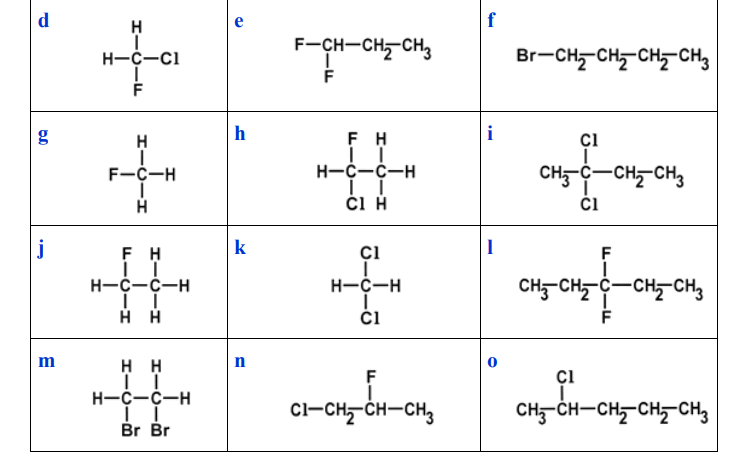 